VOĆETALIJANSKIENGLESKINJEMAČKIRUSKILATINSKI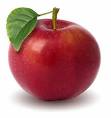 	la 	melaappleder ApfelяблокоMalus domestica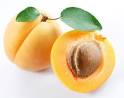 l'albicoccaapricotdie AprikoseабрикосовыйPrunus Armeniaca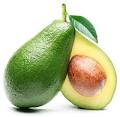 l'avocadoavocadodie AvocadoавокадоPersea gratissima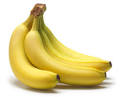 la bananabananadie BananeбананMusa paradisica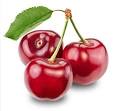 la ciliegiacherrydie KirscheвишневыйPrunus avium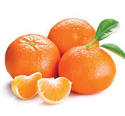 la clementinaclementineClementinклементинCitrus x clementina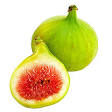 il ficofigdie FeigeинжирFicus carica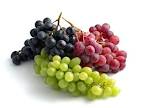 l'uvagrapesdie TraubenвиноградVitis vinifera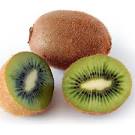 il kiwikiwider KiwiкивиActinidia deliciosa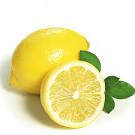 il limonelemondie ZitroneлимонCitrus x limon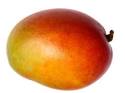 il mangomangodie MangoмангоMangifera indica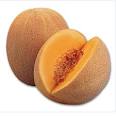 il melonecantaloupedie MeloneдыняCucumis melo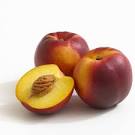 la nettarinanectarinedie NektarineнектаринPrunus persica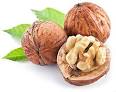 la nocenutdie Nussгрецкий орехJuglans nigra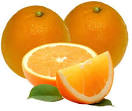 l'aranciaorangedie OrangeоранжевыйCitrus aurauntium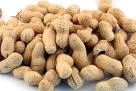 l'arachidipeanutdie ErdnussарахисArachis hypogaea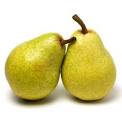 la perapeardie BirneгрушаPyrus communis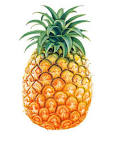 l'ananaspineappledie AnanasананасAnanas comosus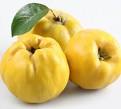 la mela cotognaquincedie QuitteайваCydonia oblonga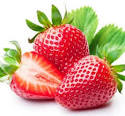 la fragolastrawberrydie ErdbeereклубничныйFragaria 
vesca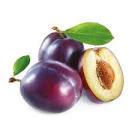 la prugnaplumdie PflaumeсливаPrunus domestica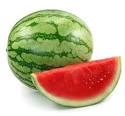 l'anguriawatermelondie WassermeloneарбузCitrullus lanatus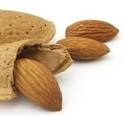 la mandorlaalmonddie MandelминдальныйPrunus amygdalus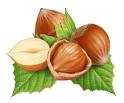 	la 	nocciolahanzelHazelnutфундукCorylus avellana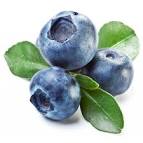 il mirtilloblueberrydie Heidelbeere черникаVaccinium myrtillus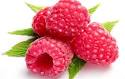 il lamponeraspberryDie HimbeereмалинаRubus idaeus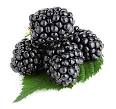 la morablackberrydie BrombeereежевикаRubus fruticosus 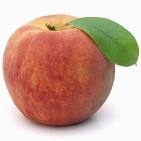 la pescapeachder PfirsichперсикPrunus persica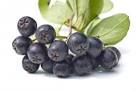 l'aroniaaroniaAroniaаронияAronia arbutifolia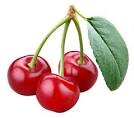 l'amarenasour cherrySauerkirsheвишневыйPrunus cerasus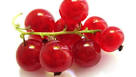 il ribescurrantdie JohannisbeereсмородинаRibes 
rubrum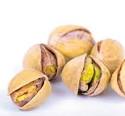 il pistacchiopistachiodie PistazieфисташковыйPistacia vera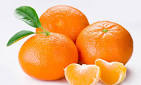 il mandarinotangerinedie MandarineмандаринCitrus reticulata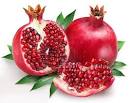 la melagranapomegranateder GranatapfelгранатовыйPunica granatum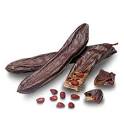 la carrubacarobder Johannisbrotbaum рожковое деревоCeratonia siliqua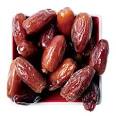 il datterodate palmDattelpalmeфиниковая пальмаPhoenix dactylifera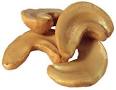 l'anacardicashewdie KaschunussанакардAnacardium occidentale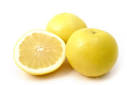 il pompelmograpefruitdie GrapefruitгрейпфрутCitrus paradisi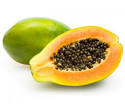 la papaiapapayadie PapayaпапайяCarica papaya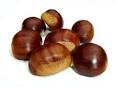 la castagnachestnutdie KastanieкаштановыйCastanea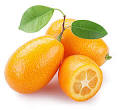 il kumquatkumquatKumquatкумкватыFortunella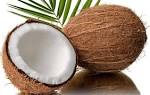 la noce di coccococonutKokosnussкокосовыйCocos nucifera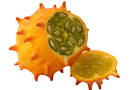 il kiwanokiwanoKiwanokiwanoCucumis metuliferus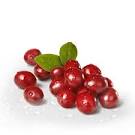 il mirtllo rosso cranberrydie PreiselbeereклюкваVaccinium macrocarpon